МУНИЦИПАЛЬНОЕ АВТОНОМНОЕ ДОШКОЛЬНОЕ ОБРАЗОВАТЕЛЬНОЕ УЧРЕЖДЕНИЕ ДЕТСКИЙ САД КОМБИНИРОВАННОГО ВИДА «СОЛНЫШКО»Рабочая  программа дошкольного образования в образовательной области«Художественно – эстетическое воспитание в ДОУ»       Рабочая  образовательная программа адресована  педагогам дополнительного образования по  изобразительной деятельности, руководителям кружковой  работы, а также воспитателям дошкольных организаций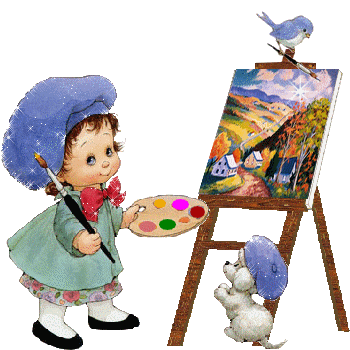 Автор-составитель Рамазанова Милвара Мугуддиновнаг. Покачи2014«Тот,   кто    рисует,  получаетв  течение  одного  часа  больше,чем тот, кто  девять  часов  только  смотрит».И.Дистервег.Не каждый  ребенок  приходит в мир, чтобы стать художником. Но верно и то, что определенным потенциалом художественного развития обладает каждый вступающий в мир человек, и этот потенциал надо раскрыть. Надо  принимать  всех  детей так, будто они потенциальные  художники. В  этих   условиях  одаренные скорее  найдут свой путь, а все остальные приобретут ценный опыт творческого воплощения собственных  замыслов, станут глубже понимать и ценить искусство. Я хочу, чтобы дети рисовали смело, красиво, свободно и с удовольствием.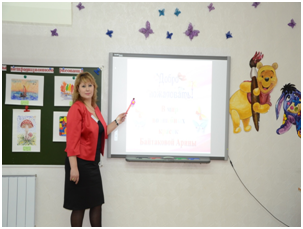 В этом мне помогают занятия с использованием нетрадиционных методов и приёмов изобразительной деятельности.СОДЕРЖАНИЕПояснительная запискаДанная рабочая  программа адресована специалистам по изобразительной деятельности, руководителям кружковой работы, а также воспитателям дошкольных организаций для ознакомления детей старшего дошкольного возраста методам и приёмам нетрадиционного рисования.  Программа разработана в соответствии с Федеральным законом от 29 декабря . № 273-ФЗ «Об образовании в Российской Федерации» и Федеральным государственным образовательным стандартом дошкольного образования.   Целью рабочей программы «Нетрадиционные пути к творчеству», согласно ФГОС ДО, является развитие личности, мотивации  творческих  способностей детей старшего дошкольного  возраста через нетрадиционные  техники изобразительной деятельности.    Программа включает обязательную часть и часть, формируемую участниками образовательных отношений. Обе части являются взаимодополняющими и необходимыми с точки зрения реализации требований Федерального государственного образовательного стандарта дошкольного образования (далее – ФГОС ДО), в соответствии с базисными   требованиями к содержанию дошкольного образования, учитывая возрастные  особенности детей, требования СанПиН, а также «Конвенции о правах ребёнка», утверждающей право каждого малыша на выбор интересного занятия для самовыражения, была создана  Рабочая программа  «Нетрадиционные пути к творчеству»   по художественно - эстетическому развитию детей в старшего возраста. Она направлена на воспитание  гармоничной  личности в системе дошкольного образования при создании  условий для творческого самовыражения дошкольника.Данная рабочая программа является вариативной, то есть при возникновении необходимости допускается корректировка содержаний и форм занятий, времени прохождения материала. Она содержит методические рекомендации к использованию нетрадиционных техник в изобразительной деятельности  в виде тематического планирования, диагностического инструментария, подбора игровых упражнений к различным нетрадиционным техникам рисования.                В  основу  моей  рабочей программы легли методические рекомендации Т. Н. Дороновой, Р. Г. Казаковой, И. А. Лыковой, Г. Н. Давыдовой, А.А. Фатеевой и мой личный опыт работы с детьми дошкольного возраста.Рабочая программа прошла апробацию и в детском саду. Дети изъявили большой интерес  к нетрадиционным приёмам рисования, с  желанием самостоятельно создавали маленькие шедевры изобразительного искусства.Гуманистическая ориентация программы сочетается с разработанными образовательными технологиями, которые, тем не менее, никак не нарушают ее «рамочного» характера. Программа позволяет педагогам, работающим по ней, строить содержание дошкольного образования каждый раз по-новому, ориентируясь на интересы детей и в то же время обучая маленького ребенка делать самостоятельный и осознанный выбор.Дошкольный возраст - наиболее целесообразный период для эстетического и художественного развития, т. к. именно в этом возрасте дети обладают большим потенциалом фантазии, творчества, основанного на самовыражении, саморазвитии, сотрудничестве, сотворчестве.Развитие творческих способностей не может быть одинаковым у всех детей в силу их  индивидуальных особенностей. Но каждый ребёнок способен творить ярко и талантливо, только нужно создать благоприятную среду, основанную на доверии и понимании.Мир маленького человека красочный, эмоциональный. Уже в самой  сути  ребёнка  заложено  стремление узнавать и создавать. Работа с  разными  материалами  расширяет  сферу  возможностей  ребёнка, обеспечивает  его  раскрепощение, развивает  воображение, фантазию. Ежедневный  массаж  кисти, пальчиковые  упражнения  ускоряют  развитие  речи, что очень  важно для детей логопедической группы.  Двигательная  активность  кисти увеличивает запас слов, способствует осмысленному  их  использованию, формирует  грамматически  правильную  речь, развивает  память,  способствует  автоматизации  звуков и подготовке  руки  к  письму."Истоки способностей  и дарования детей — на кончиках  их  пальцев.  От  пальцев,  образно  говоря, идут  тончайшие  нити — ручейки,  которые  питают  источник  творческой  мысли.  Другими словами,  «чем больше  мастерства  в  детской  руке, тем  умнее  ребенок", — утверждал  В. А.  Сухомлинский. В истории педагогики проблема творчества всегда была актуальной во всех видах деятельности, в том числе и изобразительной. По мнению педагогов и психологов, (таких как Н.А. Ветлугина, Л.С. Выготский, А.В. Запорожец, Т.С. Комарова) дети дошкольного возраста обладают значительными потенциальными возможностями для понимания и эмоциональной отзывчивости на произведения искусства.Детство  можно  рассматривать  как   период  становления  физиологических и психических  функций.  И  рисование  здесь  выступает  как  один  из  путей  выполнения  программы  совершенствования  организма.Большинство  специалистов - психологов и  педагогов сходятся во  мнении:  детское  рисование – это один  из  видов  аналитика - синтетического   мышления.   Рисуя, ребёнок как бы  формирует  объект  или  мысль  заново,  оформляя   при   помощи  рисунка  своё  знание,  изучая  закономерности,  касающиеся  предметов  и  людей  вообще,  «вне  времени  и  пространства».  Ведь  дети, как  правило,  рисуют  не  конкретный  образ,  а  обобщенное  знание  о  нём,  обозначая  индивидуальные  черты   лишь   символическими   признаками,   отражая   и  упорядочивая  свои  знания  о  мире,  осознавая  себя  в  нём.  Вот  почему,  по  мнению  учёных,  рисовать  ребёнку  также  необходимо,  как  и  разговаривать.  Ведь  неслучайно  Л. С. Выготский  называл  рисование  «графической   речью».Рисование – большая  и  серьёзная  работа  для  ребёнка.   Даже  каракули  содержат  для  маленького  художника  вполне  конкретную  информацию  и смысл.  Определённое  достоинство  рисования  по  сравнению  с  другими  видами  деятельности  в  том,  что  этот  вид  творчества  требует  согласованного  участия  многих  психических  функций.Рисование    не    просто    способствует    развитию   каждой    из   этих  функций,  но и связывает  их  между  собой,  помогает  ребёнку упорядочить бурно  усваиваемые знания, оформить и зафиксировать   модель   всё   более  усложняющегося  представления  о мире.Я  работаю  в  дошкольном  учреждении   более  5 лет  и  уже убедилась  в  том,  что  изобразительная  деятельность  приносит  маленькому  ребёнку  большую  радость. В начале моей педагогической практики  я, как  и  многие  педагоги – дошкольники, в  основном  придерживалась  стандартного  набора  изобразительных  материалов  и  традиционных  способов  передачи  полученной  информации.  И  порой, сама  того  не  желая,  ограничивала  проявление  творческих  способностей  воспитанников.  Традиционных  подходов  часто   недостаточно  для   развития  творчества  у  современных  детей.  Необходимостью систематизировать методику работы с детьми по нетрадиционным художественным техникам, так как возникал вопрос: «Почему техники называются нетрадиционными, если они уже вошли в практику работы  многих детских учреждений?»Во-первых, эти техники не получили достаточно широкого распространения и не «укоренились», они являются скорее экспериментальными. Во-вторых, педагогический опыт применения данных техник пока не систематизирован, не обобщён и не представлен (в должной степени) в современных образовательных программах.В-третьих, нетрадиционные художественные техники только начинают в педагогике искусства свою историю, хотя известны много лет. В-четвёртых, в  способах изображения (достаточно простых по технологии) нет жёсткой  заданности и строгого контроля. Зато есть творческая свобода и подлинная радость. Результат обычно очень эффектный и почти не зависит от умелости и способностей.Необычные техники напоминают игру, в которой раскрываются огромные потенциальные возможности детей.Использование нетрадиционных техник рисования помогает овладению универсальными предпосылками учебной деятельности. Ведь для того, чтобы ребенок справился с работой, он должен уметь работать по правилу и по образцу, слушать педагога и выполнять его инструкцию. А в процессе работы с использованием нетрадиционных техник рисования создаются благоприятные условия для развития эмоциональной отзывчивости ребенка. Новые материалы, красивые и разные, возможность их выбора помогают не допустить в детской изобразительной деятельности однообразия и скуки. Затратив усилие и получив одобрение, ребенок испытывает радость, поднимается его настроение. Это способствует развитию эмоциональной отзывчивости.Даже самая традиционная техника может превратиться в оригинальную, если применяется на основе нетрадиционных материалов.В основе данного подхода – естественное и непринуждённое приобщение детей к миру прекрасного, развитие активного интереса к изобразительному искусству. Разнообразие способов рисования, необычные методики изобразительной деятельности рождают у детей оригинальные идеи, развивают фантазию, воображение. Каждая из существующих нетрадиционных техник – это маленькая игра.Цель и задачи Целью данной рабочей программы, согласно ФГОС ДО, является развитие личности, мотивации творческих  способностей детей старшего дошкольного  возраста через нетрадиционные  техники изобразительной деятельности.На основе данной цели определены следующие задачи:расширять представления о многообразии нетрадиционных техник рисования;обучать приемам нетрадиционных техник рисования и способам изображения с использованием  различных материалов;развивать художественно – творческие способности детей;формировать эстетическое отношение к окружающей действительности на основе ознакомления с нетрадиционными техниками рисования;создать условия для свободного экспериментирования с нетрадиционными художественными материалами и инструментами;приумножать опыт творческой деятельности, формировать культуру творческой личности (самовыражение ребёнка);развивать творческое воображение, фантазию, мышление дошкольников через занятия по освоению нетрадиционных техник рисования;развивать цветовосприятие и зрительно – двигательную координацию, чувство композиции и колорита;подводить детей к созданию выразительного образа при изображении предметов и явлений окружающей деятельности.АктуальностьАктуальность рабочей программы «Нетрадиционные пути к творчеству»  в том, что изобразительная продуктивная деятельность с использованием нетрадиционных техник рисования является наиболее благоприятной для творческого развития способностей детей. Проблема развития детского творчества в настоящее время является одной из наиболее актуальных, как в теоретическом, так и в практическом отношениях. Ведь речь идет о важнейшем условии формирования индивидуального своеобразия личности уже на первых этапах её становления.Художественно - творческая деятельность – это ведущий способ эстетического воспитания, основное средство художественного развития детей. Данная разработка воплощает новый подход к художественно - творческому развитию дошкольников через обучения нетрадиционным техникам рисования. Важным периодом для развития художественно-творческих способностей детей является дошкольный возраст. Именно в этом возрасте ребенок выражает все свои переживания, фантазии, впечатления об окружающем мире через рисунок. Формирование  творческой  личности – одна из важных задач педагогической теории и практики. На современном этапе изобразительная продуктивная деятельность с использованием нетрадиционных изобразительных технологий является наиболее благоприятной для творческого развития способностей детей, т.к. в ней особенно проявляются разные стороны развития ребенка.Педагогическая целесообразностьИз многолетнего опыта работы с детьми по развитию художественно творческих способностей в рисовании стало понятно, что стандартных наборов изобразительных материалов и способов передачи информации недостаточно для современных детей, так как уровень умственного развития и потенциал нового поколения стал намного выше. В связи с этим, нетрадиционные техники рисования дают толчок к развитию детского интеллекта, активизируют творческую активность детей, учат мыслить нестандартно, развивают речь. Важное условие развития ребенка – не только оригинальное задание, но и использование нетрадиционного бросового материала и нестандартных  изобразительных технологий. Все занятия в программе носят творческий характер. Проведение занятий с использованием нетрадиционных техник по этой разработке, развивает уверенность в своих силах. Способствует снятию детских страхов. Учит детей свободно выражать свой замысел. Побуждает детей к творческим поискам и решениям. Учит детей работать с разнообразными художественными, природными и бросовыми материалами. Развивает мелкую моторику рук. Развивает творческие способности, воображение и полёт фантазии. Во время работы дети получают эстетическое удовольствие. Воспитывается уверенность в своих творческих возможностях, через использование различных изобразительных техник.Интеграция с другими образовательными областями     Формировать  личность  и  художественно – эстетическую  культуру  особенно  важно  в  наиболее  благоприятном   для  этого  дошкольном  возрасте, поскольку именно  в  этом   возрасте  закладываются  все  основы  будущего  развития  человека.       Это  период  приобщения  ребенка  к  познанию  окружающего  мира, период  его  начальной  социализации, период  когда   активизируется  самостоятельность  мышления, развивается  познавательный  интерес  детей  и  любознательность. Научно  доказано, что  ребенок  очень  рано  приобретает  способность  воспринимать  не  только  форму  и  величину, строение  предметов, но  и  красоту  окружающей  действительности, поэтому  девиз  нашей  работы – «Чтобы  ребенок  вырос  красивым  душой и  телом, он  должен  быть  окружен  красотой  каждую  минуту»При организации образовательного процесса, в контексте современных государственных требований, на базе нашего дошкольного учреждения выяснилось, что методика проведения интегрированных занятий достаточно разработана во всех образовательных направлениях. Направление «Художественно – эстетического развития» наиболее эффективно интегрируется со следующими образовательными областями: - социально-коммуникативное развитие;- познавательное развитие;- речевое развитие;- художественно-эстетическое развитие.Принцип интеграции, объединяющий различные образовательные области, разные виды деятельности, приемы и методы в единую систему, реализуется на основе комплексно-тематического планирования. Принцип интеграции реализуется также через организацию различных форм образовательного процесса:1. Совместная деятельность педагога с детьми: Здесь мы используем информационно-рецептивные методы. Занимательные показы, свободная художественная деятельность с участием воспитателя. Индивидуальная работа с детьми, рассматривание произведений живописи, сюжетно-игровая ситуация, художественный досуг, конкурсы, экспериментирование с материалом (обучение, опыты, дидактические игры, обыгрывание незавершенного рисунка, наблюдение)2. Самостоятельная деятельность детей. В самостоятельной деятельности мы используем эвристический и исследовательский методы: создание проблемных ситуаций, игра, задания для самостоятельных наблюдений, рисование по замыслу, рассматривание картин, иллюстраций о природе.Содержание методической частиРабочая программа рассчитана для детей старшего дошкольного возраста, включает  занятия по изобразительной деятельности с использованием нетрадиционных техник рисования, включает предметное, сюжетное, декоративное рисование, рисование по замыслу, включает необходимое оборудование.    Методика организации работы детей старшего дошкольного возраста по изобразительной деятельности  основывается на принципах дидактики: систематичность; последовательность; доступность;учет возрастных и индивидуальных особенностей детей.Качество детских работ зависит от:грамотного методического руководства со стороны взрослых;уровня умственного развития ребенка, развития представлений, памяти, воображения (умения анализировать образец, планировать этапы  работы, адекватно оценивать результат своего труда и т. д.);степени сформированности у детей конкретных практических навыков и умений работы с материалом;развития у ребенка таких качеств как настойчивость, целеустремленность, внимательность, любознательность, взаимопомощь и др.                                                                                                                                             Основные этапы работы:1 этап«Создание интереса».На данном этапе педагог обращает внимание детей на средства выразительности разных материалов, с помощью которых можно передать состояние природы, придать новый образ знакомым предметам, расширяет кругозор детей, содействует познанию новых свойств, качеств знакомых материалов, проявляет интерес к новым техникам изображения.2 этап «Формирование практических навыков и умений».Этот этап предусматривает работу по развитию основных практических навыков с различными исходными материалами, над развитием замыслов детей, формирование умения создавать образ и композицию по образцу, предложенному педагогом. Роль взрослого на этом этапе – создать условия для дальнейшего развития интереса, не лишая детей свободы и разнообразия в выборе средств.3 этап «Собственное творчество».Задача педагога: создать условия для самостоятельности в творчестве, формировать умение самостоятельно придумывать и создавать композицию , экспериментировать с разными техниками и материалами.Новизна и отличительная особенностьНовизной и отличительной особенностью программы «Нетрадиционные пути к творчеству" по нетрадиционным техникам рисования является то, что она имеет инновационный характер. В системе работы используются нетрадиционные методы и способы развития детского художественного творчества. Используются самодельные инструменты, природные и бросовые для нетрадиционного рисования. Нетрадиционное рисование доставляет детям множество положительных эмоций, раскрывает возможность использования хорошо знакомых им бытовых предметов в качестве оригинальных художественных материалов, удивляет своей непредсказуемостью.1.7. Практическая значимостьНетрадиционный подход к выполнению изображения дает толчок развитию детского интеллекта, подталкивает творческую активность ребенка, учит нестандартно мыслить. Возникают новые идеи, связанные с комбинациями разных материалов, ребенок начинает экспериментировать, творить.Рисование нетрадиционными способами, увлекательная, завораживающая деятельность. Это огромная возможность для детей думать, пробовать, искать, экспериментировать, а самое главное,  самовыражаться. Нетрадиционные техники рисования - это настоящее пламя творчества, это толчок к развитию воображения, проявлению самостоятельности, инициативы, выражения индивидуальности. Путь в творчество имеет для них множество дорог, известных и пока неизвестных. Творчество для детей это отражение душевной работы. Чувства, разум, глаза и руки – инструменты души. Творческий процесс - это настоящее чудо. "В творчестве нет правильного пути, нет неправильного пути, есть только свой собственный путь"Комплексно-тематическое планирование содержания организованной деятельности детей.При планировании работы по обучению детей рисованию через нетрадиционные техники я учитывала, что ребёнок должен приобретать опыт художественной деятельности, знакомиться с новыми техниками рисования, развивать ручную умелость. Для работы по методической разработке составлено годовое  комплексно - тематическое планирование:Комплексно-тематическое планирование / средняя группа 4-5 летКомплексно-тематическое планирование / старшая группа 5-6 летКомплексно-тематическое планирование / подготовительная группа 6-7лет Комплексно-тематический план занятий с детьми 4-5 лет. Комплексно-тематический план занятий с детьми 5-6 лет. Комплексно-тематический план занятий с детьми 6-7 лет.Учёт возрастных особенностей детей в содержании и организацииобразовательного процессаДанная рабочая программа рассчитана на три год обучения (для детей с 4 до 7 лет), содержит перспективное планирование, которое представлено помесячно, включает занятия по изобразительной деятельности с использованием нетрадиционных техник рисования, включает предметное, сюжетное, декоративное рисование, рисование по замыслу, включая  необходимое оборудование. Организационно-методические пояснения по проведению занятий с детьми 4-5 летЗанятия с детьми проводятся в специально отведённом кабинете или в  группе.  Педагог учитывает возможность вариативности в организации обстановки, в которой протекает работа с детьми. Продумывается расстановка рабочих столов (они могут быть расположены и полукругом, и буквой “П”, и составлены в ряд). Все необходимые материалы (подбор которых педагог тщательно продумывает заранее, ещё до начала занятия) рационально размещены на столах и доступны каждому ребёнку. Предусматривается и некоторый запас материалов, на случай, если что-то будет испорчено, который располагается на одном из рабочих столов взрослого. Второй стол педагога, интерактивная доска (при наличии), как и школьная доска, используются для демонстрации наглядности, для показа приёмов изображения, презентаций,  тематических видео материалов. Дети рассаживаются за столы свободно. Курс занятий по рассчитан на 1 раз в неделю. Занятия проводятся по подгруппам из 10-12 человек. Продолжительность занятий: с детьми 4-5 лет — 15-20 минут. Общее количество занятий в год составляет: 36 занятий с детьми 4-5 лет.Организационно-методические пояснения по проведению занятий с детьми 5-7 лет   Занятия с детьми проводятся в форме совместной партнёрской работы. Пособия и оборудование находятся на видном месте. В процессе работы дети свободно передвигаются по мастерской, берут тот или иной материал, тихо общаются между собой и с любым вопросом обращаются к педагогу. Курс занятий рассчитан на 1 раз в неделю. Занятия проводятся продолжительностью 20-25 минут с детьми 5-6 лет и 25-30 минут с детьми 6-7 лет, по подгруппам (10-12 человек). Общее количество занятий в год: 36 занятий с детьми 5-6 лет и 35 занятий — с детьми 6-7 лет.Структура занятийМотивация детей.С учётом возрастных особенностей дошкольников доминирует сказочно - игровая форма преподнесения материала. Сказочное повествование, игровые ситуации, элементы пантомимы, игры - путешествия, дидактические игры, погружение ребёнка то в ситуацию слушателя, то в ситуацию актёра, собеседника придают занятиям динамичность, интригующую загадочность.  Педагог может выступать в роли Художницы, прекрасной Волшебницы, которая творит видимый человеком мир по законам красоты и гармонии. Пальчиковая гимнастика.Известно, что отсутствие элементарных изобразительных навыков затрудняет проявление художественного творчества. Одним из эффективных способов решения данной проблемы является проведение специальной пальчиковой гимнастики перед началом творческого процесса с использованием  художественных текстов. Разминка суставов кисти и пальчиков способствует подготовке неокрепших рук к движениям, необходимым в художественном творчестве. Позволяет детям уверенно обрабатывать различные материалы (бумагу, пластилин, глину), без усилий использовать инструменты.Художественно-изобразительная  деятельность.Связана с содержанием конкретного занятия и включает задания, связанные с использованием выразительных возможностей материалов, техник исполнения. Предусматривает использование синтеза видов искусств и художественных видов деятельности. Литературные произведения помогают формированию у детей умения сравнивать, сопоставлять различное эмоционально-образное содержание произведений изобразительного искусства, настроение живой природы.   Музыкальное сопровождение побуждает дошкольников через пластические этюды, импровизации	передавать эмоции, чувства в практической деятельности: рисовании, лепке, аппликации. Ребёнок способен «превратиться» в цветок, показать, как он растёт; почувствовать себя птицей, хрупкой веточкой, узнать себя в звуках и красках. На занятиях используются игровые персонажи - Акварелька, Вредина, Клякса, которые делают ошибки, допускают неточности, путают. Дети с удовольствием придут на помощь, почувствуют радость, уверенность в себе. Дети учатся проектировать свои эмоции и переживания в красках, изобразительных материалах, замечать необычное в обыденном, в неказистом - выразительное.Презентация работ.Соединение индивидуальных и коллективных форм работы способствует решению творческих задач. Выставки детского изобразительного творчества, индивидуальные вернисажи, совместное обсуждение работ являются хорошим стимулом для дальнейшей деятельности. Позитивный анализ результатов всех воспитанников кружка с позиций оригинальности, выразительности, глубины замысла помогает детям ощутить радость успеха, почувствовать значимость своего труда.Основные требования к освоению образовательной программойдетей 4-7 летРегиональная особенность содержания рабочей программы.  Воспитанием любви и уважения к своему краю, его людям, природе, взрослые занимались всегда, независимо от времени, социальных и финансовых условий. А живя в Ханты-Мансийском автономном округе-Югре невозможно не включить этот вопрос в учебно- воспитательный процесс.  У народностей ханты и манси испокон веков вырабатывался свой самобытный нравственный уклад, своя духовная культура, который наряду с памятью предков особое отношение было к природе. Народы ханты и манси- ярчайший пример бережного отношения и беззаветной любви к природе.  Культурное наследие Югорских народов является неотъемлемой частью народной педагогики. В условиях Крайнего Севера с его суровой природой и специфическими условиями быта, и формами культуры местных народов, роль народной педагогики особенно велика. Ибо является общим связующим звеном для разных народов, проживающих на территории нашего округа.  Национальное самосознание или этническая идентичность как сознание своей национальной принадлежности к определённому этносу, формируется у человека в первые годы жизни.  Вводя ребёнка – дошкольника в мир природы, самобытной культуры появляется надежда реально раскрыть детскую непосредственность, реализовать его индивидуальность, выявить его лучшие качества и способности, усилить желания ребёнка к самостоятельной деятельности.                                                           Тематический план Коррекционная работа. Все виды продуктивной деятельности позволяют ребёнку опосредованно отражать окружающий мир, самому создавать красоту, исходя из своих возможностей, обогащать свой чувственный опыт, углублять представления об окружающем. Изобразительная деятельность выступает как специфическое средство познания окружающей действительности и существенно влияет на умственное и речевое развитие ребенка.Попутно с решением основных для этого вида деятельности задач на таких занятиях можно знакомить воспитанников с новыми словами, уточнять их лексические и грамматические оттенки, активизировать в речи названия предметов, действий и признаков, автоматизировать все типы предложений и предложных конструкций, отработанных с логопедом.Совместная работа воспитателя и логопеда в этом направлении многократно усилится, если тематика продуктивной деятельности будет совпадать с общей речевой работой по лексико-тематическим циклам.Материал строится по принципу от простого к сложному и охватывать все виды занятий по изобразительной деятельности: рисование, аппликация,  (предметная, декоративная, сюжетная, по замыслу;) конструирование: (коллективное, подгрупповое, парами, индивидуальное).По мере развития сенсорно-двигательных способностей детей материал усложняется. В зависимости от индивидуальных особенностей и возможностей детей, поступивших в речевую группу, возможен свой творческий подход к разработке тематики продуктивной деятельности. Учитываю главное: тематика должна быть доступна, понятна, эмоционально окрашена и по содержанию включена в лексико-тематические циклы.Такой подход к продуктивной деятельности создаёт условия для осуществления тесной связи в работе педагога и логопеда по формированию лексико-грамматических средств языка и развитию связной речи детей. Он позволяет решать как основные педагогические задачи (формирование технических навыков и умений, знаний о предметах и явлениях, об их свойствах и признаках и т.д.), так и обеспечивать коррекционную направленность всей работы (развитие мелкой моторики, сенсорных способностей, совмещение продуктивной деятельности с речью).Занятия по изобразительной деятельности проводятся по подгруппам. Внутри каждой из них выделяются дети с относительно высоким, средним и низким уровнем владения техническими навыками.Осуществляя разноуровневый подход к детям на занятиях по продуктивной деятельности, я получаю возможность учитывать потенциальные возможности каждого ребёнка: кому-то необходим полный (иногда и поэтапный) показ последовательности создания изображения; а кому-то достаточно частичного показа или показа жестом по контуру предмета (формообразующего движения). Кто-то из детей может выполнить работу по представлению (это требует развитого воображения), а кто-то выполнит её по образцу или с опорой на наглядность. Главное - каждому ребёнку дать посильное задание, каждому пережить чувство успеха, в каждого вселить уверенность в своих силах, каждого научить способам изображения (изготовления) того или иного предмета и уверенно использовать их при изображении (изготовлении) других, более сложных.Включенность занятий по продуктивной деятельности в лексическую тематику позволяет в работе по той или иной теме опираться также на двигательную и эмоциональную память, на пробуждающуюся творческую активность детей. Это очень помогает достижению главной цели - преодолению общего недоразвития речи у детей. Работа с родителями.Успех  работы  с  дошкольниками во  многом  зависит  от  взаимодействия  с  родителями.  Чем  теснее  это  взаимодействие,  тем  успешнее  становится  ребёнок.  Я  уверена,  что каждый  успех  ребёнка  в  творчестве  и  в  личностном  плане    следует довести  до  сведения  родителей,  тем самым  ребёнок  имеет  возможность  получить  похвалу  не  только  от  воспитателя,  но  и  от  родителей,  что  для  него  очень  важно  и  что  способствует  «удовлетворению  притязаний  на  признание».   В годовой  план  работы для сотрудничества с семьёй, я включила следующие формы работы: Оформление наглядной агитации для родителейПроведение беседКонсультацийРодительских собраний, с целью усвоения родителями определённых знаний, умений, помощи им в разрешении проблемных вопросовСовместное проведение мероприятийСовместное творчество родителей и детейАнкетированиеМастер – классСеминар      Регулярно  организую  тематические  выставки  детских  рисунков. Родители  имеют  возможность  познакомиться  с  творчеством  своих  детей – с  одной  стороны,  а  с  другой – повышается  их  интерес  к  продуктам  художественного  творчества.        Взаимодействие с родителями проводится индивидуально и коллективно.Система мониторинга.Критерии оценки овладения дошкольниками изобразительной деятельностью и развития их творчества.Художественные способности раньше других обнаруживают себя. У детей существуют богатейшие предпосылки к развитию не только художественного, но и творчества вообще: ограниченность знаний об окружающем мире приводит к тому, что ребенок легко может объединять несовместимое. Но для изобразительной одаренности, больше чем для других, присуща «возрастная талантливость».Методическая диагностика анализа продукта деятельности ставит перед собой цель: выявить уровень знаний и умений у детей в изобразительной деятельности.Эту диагностику можно применять в течение трех лет обучения. Диагностику можно использовать как текущую (после разделов изобразительной деятельности), так и контрольную (в начале и в конце года).Методика Комаровой Т.С.Анализ продукта деятельности1. Содержание изображения (полнота изображения образа) 2. Передача формы: высокий уровень – форма передана точно;средний уровень – есть незначительные искажения;низкий уровень – искажения значительные, форма не удалась.3. Строение предмета:высокий уровень – части расположены верно;средний уровень – есть незначительные искажения;низкий уровень – части предмета расположены неверно.4. Передача пропорций предмета в изображении:высокий уровень – пропорции предмета соблюдаются;средний уровень – есть незначительные искажения;низкий уровень – пропорции предмета преданы неверно. 5. Композиция.А) расположение на листе:высокий уровень – по всему листу;средний уровень – на полосе листа низкий уровень – не продумана, носит случайный характер. Б) отношение по величине разных изображений:высокий уровень – соблюдается пропорциональность в изображении разных предметов;средний уровень – есть незначительные искажения;низкий уровень - пропорциональность разных предметов передана неверно. 6. Передача движения:высокий уровень – движение передано достаточно четко;средний уровень – движение передано неопределённо, неумелонизкий уровень – изображение статическое.7. Цвет.А) цветовое решение изображения:высокий уровень – реальный цвет предметовсредний уровень – есть отступления от реальной окраски;низкий уровень – цвет предметов передан неверно;Б) разнообразие цветовой гаммы изображения, соответствующей замыслу и выразительности изображения:высокий уровень – многоцветная гамма; средний уровень – преобладание нескольких цветов или оттенков (теплые, холодные); низкий уровень – безразличие к цвету, изображение выполнено в одном цвете. Анализ процесса деятельности.1. Характер линии:А) характер линии:высокий уровень – линия прерывистая средний уровень – дрожащая (жесткая, грубая) низкий уровень – слитная Б) нажим: высокий уровень– сильный, энергичный средний уровень – средний низкий уровень – слабый В) раскрашивание: высокий уровень – мелкими штрихами, не выходящими за пределы контура средний уровень – крупными размашистыми движениями, иногда выходящими за пределы контура низкий уровень – беспорядочными линиями (мазками), не умещающимися в пределах контураГ) регуляция силы нажима: высокий уровень – регулирует силу нажима, раскрашивание в пределах контурасредний уровень – регулирует силу нажима, при раскрашивании иногда выходит за пределы контура низкий уровень – не регулирует силу нажима, выходит за пределы контура. 2. Регуляция деятельности. А) отношение к оценке взрослого:высокий уровень – адекватно реагирует на замечания взрослого, стремится исправить ошибки, неточностисредний уровень – эмоционально реагирует на оценку взрослого (при похвале – радуется, темп работы увеличивается, при замечании – сникает, деятельность замедляется или вовсе прекращается)низкий уровень – безразличен к оценке взрослого (деятельность не изменяется) Б) оценка ребёнком созданного им изображения: высокий уровень – адекватна  средний уровень – неадекватна (завышена, занижена) низкий уровень – отсутствует 3. Уровень самостоятельности: высокий уровень – выполняет задание самостоятельно, без помощи взрослого, в случае необходимости обращается с вопросами; средний уровень – требуется незначительная помощь взрослого, с вопросами к взрослому обращается редко;низкий уровень – необходима поддержка, стимуляция деятельности со стороны взрослого, сам с вопросами к взрослому не обращается. Творчество. 
- Самостоятельность замысла
- Оригинальность изображения 
- Стремление к наиболее полному раскрытию замысла. Диагностическое обследование на выявление уровня творческого развития.Задание: детям даётся стандартный лист бумаги с нарисованными на нем в два ряда кругами одинаковой величины (диаметром 4,5 см). Детям предлагалось рассмотреть нарисованные круги, подумать, что это могут быть за предметы, дорисовать и раскрасить, чтобы получилось красиво. Анализ результатов выполнения задания. Высокий уровень – наделяет предметы оригинальным образным содержанием преимущественно без повторения одного и того же близкого образа. Средний уровень – наделяет образным значением все или почти все круги, но допускает почти буквальное повторение (например, мордочка) или оформляет предметы простыми, часто встречающимися в жизни предметами (шарик, мяч, шар и т.д.) Низкий уровень – не смог наделить образным решением все круги, задание выполнил не до конца и небрежно. Цель проведения мониторинга.Выявить уровень художественного развития детей, а так же определить  возможности свободного выбора ребёнком вида и характера деятельности, материалов, замысла, способов изображения.Характер диагностики: естественный педагогический. Для анализа была разработана система показателей, сведённая в таблицу для удобства фиксации наблюдений. Обследование проводилась по четырём критериям (в основу, которой легла педагогическая  методика Комаровой Т.С.):Оценка уровня  владения нетрадиционными техниками изображения.Оценка  процесса  деятельности (самостоятельность, интерес).Оценка  продуктов  деятельности (рисунки, работы по аппликации).Оценка творческого воображения.Данная  диагностика позволила проанализировать и  сравнить уровень развития художественно-творческих способностей  у  детей старшего дошкольного возраста за три  учебных года.  Результаты освоения программы.Для достижения основной цели был проведён мониторинг детей, оно проходило в форме диагностики и строилось на основе коммуникативного подхода к развитию художественной деятельности через нетрадиционные техники. Использовала разнообразные, в том числе, игровые приемы. При общении с детьми использовала демократичный стиль общения, который позволял мне создать оптимальные условия для формирования положительного эмоционального микроклимата в группе.  Применяла мягкие формы руководства: совет, предложение, просьба, опосредованное требование.Во время выполнения работы детьми, наблюдала за их настроением, активностью, умением пользовать материалами и инструментами, умением применять полученные ранее знания и навыки работы в нетрадиционных техниках рисования.Результаты  освоения программы.                                                                            ВыводСравнительный анализ данных, позволяет сделать вывод, что уровень творчества детей старшего дошкольного возраста под влиянием использования нетрадиционных техник рисования в целом  показывает позитивные результаты. У большинства детей  в течение года в процессе систематической непосредственно организованной, совместной, индивидуальной деятельности значительно повышается уровень развития по изобразительной деятельности. Диагностика показала существенные изменения в структуре художественного творчества у детей дошкольного возраста. Применение современных  педтехнологий – нетрадиционных техник дают возможность детям  различать нетрадиционные  изобразительные техники. Знать основные закономерности линейной перспективы (линия горизонта, изменение размеров при удалении).  Самостоятельно создать сюжет и проявить желание разнообразить средства художественной выразительности и изобразительности,   дать эстетическую оценку наблюдаемым предметам, явлениям, эмоционально воспринимать красоту природы, картин. Владеть техниками работы, различать произведения изобразительного искусства, выделяя средства выразительности, цветовой гаммы, понимать единство содержания языка художественного образа.      Использование разных форм педагогической работы с детьми ведет к повышению, сохранению и обогащению  эмоционально – чувственного познания  окружающего мира и развитию  творческого  потенциала старших  дошкольников.Необходимо продолжать работу, направленную на развитие познавательных процессов, интереса к рисованию, повышать уровень работоспособности детей в художественном творчестве.8. Учебно-методическое сопровождение. Техническое оснащение. Материально-техническое оснащение кабинета: наличие необходимого освещения, рабочих мест (мольбертов), водоснабжения, инструментов и материалов, используемых в процессе обучения, специализированная мебель для их хранения, школьная настенная и интерактивная доска, рамы различного размера для оформления работ и проведения выставок.В качестве дидактического материала необходимо иметь:1. Наглядные пособия, схемы, чертежи.2. Тематические образцы изделий.3. Методическая литература по изготовлению поделок, сувениров.4. Детская литература с иллюстрациями художников.5. Фотографии диких и домашних животных.6. Литература по искусству.7. Психолого-педагогическая литература Применяемые средства, инструменты и расходные материалыДля проведения теоретических и практических работ по темам программы используются разнообразные инструменты и материалы.   Игры и упражненияПри организации образовательного процесса по «Художественному творчеству» я  использую через игры и упражнения, следующие нетрадиционные техники изображения:Игры детей дошкольного возраста различаются по содержанию, характерным особенностям, по тому, какое место они занимают в жизни ребёнка, в его воспитании и обучении А если учесть, что игра и рисование являются самыми любимыми видами деятельности детей, то можно сделать вывод, что игровая деятельность способствует развитию целостной личности. Становится ясно, что между игрой и рисованием нет противоречий.Игра – вид деятельности, мотив которой заключается не в результате, а в самом процессе, а в рисование ребёнок учится ставить и определять цель и добиваться конкретных результатов. Разграничивать игру и детское рисование, особенно в нетрадиционных техниках, не стоит, они дополняют друг друга Выготский Л.С. писал: «В игре ребёнок всегда выше своего возраста, выше своего обычного повседневного поведения, он в игре как бы на голову выше сам себя. Игра в конденсированном виде содержит в себе …все тенденции развития, ребёнок в игре как бы пытается сделать прыжок над уровнем своего обычного поведения»Граттаж -  суть этой техники, которая издавна использовалась в России и называлась рисование по восковой прокладке, - в процарапывании. Описание техники:Данную технику начинаем использовать только со старшего возраста. - --- Сначала наносим цветной фон акварелью и подсушиваем бумагу. -  Далее весь фон полностью затрём воском. -  Нальём в розетку чёрной гуаши и добавим немного шампуня, тщательно перемешаем. -  Затем покроем этой смесью парафиновый лист.-  А теперь возьмём заострённую палочку и начнём процарапывать рисунок. Чем не гравюра!Надо иметь ввиду, что эту технику можно осваивать только тогда, когда у ребёнка достаточно хорошо развиты глазомер и координация движений. Упражнения:«В рождественскую ночь» Яркие звёзды и тонкий месяц процарапываем аккуратно.«Что за звёздочки такие…» Процарапываем снежинки. Ни одна снежинка не похожа на другую.«Ночной мотылёк»  Яркий фонарь показался ночному мотыльку солнцем.«Салфетка для мамы» Она может быть различной формы и с любым рисунком.«Волшебная поляна» Кто – то злой закрасил всю поляну чёрной краской. Ничего страшного. Вот      появилась бабочка, а вот цветок.«Дворец для Снегурочки»  Ночь. И вдруг сказочный терем, в котором живёт Снегурочка.«Полёт в космос» Космонавтов встречают холодные звёзды, незнакомые планеты.«Вечерний город»  Как красиво, когда зажигаются огни в окнах домов и уличные фонари!«Ветер по морю гуляет»  Летит кораблик на всех парусах по водной глади.Монотипия – эта техника, развивающая у детей воображение, фантазию, чувство цвета, формы.Описание техники:Данной техникой мы предлагаем заниматься детям со средней группы. Для работы понадобится гуашь разных цветов и согнутый пополам лист бумаги.- Нарисуем половину круга на правой от сгиба стороне листа, затем левую половинку листа прижмём к правой и разгладим сложенный таким образом лист. Раскроем и посмотрим, что получилось. Мяч? А может быть солнце? Тогда дорисуем лучи.- Нанесём яркие пятна на одну половинку листа бумаги, прижмём другую. Что получилось?Упражнения:«В стране Двуляндии» Необычная страна, в ней ничего не бывает по одному.Детям предлагается нарисовать на одной половине листа всё, что им хочется, а затем…«Каких я видела бабочек»  На бумагу наносятся различные цветные пятна. А затем бумагу можно складывать в разных направлениях.«Осенний парк» Дорогу и небо нарисуем в технике монотипия, сложив лист по «линии горизонта». А потом по небу полетят облака разной формы, а на дороге мы увидим лужи и опавшие листья.«Я и мой портрет» Нарисуем себя и посмеёмся. «Город на реке» Нарисуем город, согнём бумагу по «линии горизонта». Намочим вторую половину бумаги и прижмём к первой – город отразиться в воде.«Белый пароход» Согнём лист бумаги по «линии горизонта». Нарисуем рисунок в верхней части листа, а затем, намочив нижнюю часть, сложим лист. Пароход отразиться в волнах моря.«Гномы – близнецы» Нарисуем одного гномика. Сложим лист пополам, разгладим. Вот и брат.Печатка – техника, позволяющая многократно изображать один и тот же предмет, составляя из его отпечатков разные композиции.Описание техники:Для начала нужно изготовить «печатку». Печатки изготовить несложно самим: надо взять ластик, нарисовать на торце рисунок и срезать всё ненужное. «Печатка» готова!Прижимаем её к подушечке с краской, а затем к листу бумаги. Получается ровный и чёткий отпечаток. Составляй любую композицию!Упражнения: Для детей младшей группы можно предложить нарисовать:- цветы для пчёлки;- бабочек порхающих над лугом;- грибы на полянке;- овощи в корзинке;- фрукты в вазе и т.п.В средней группе дети могут использовать «печатки» с геометрическим рисунком и меняться ими в процессе работы:- открытки;- пригласительные билеты;- платки;- салфетки В старших группах используем приём дорисовывания недостающих деталей предметов к готовым «печаткам», составление композиций из разных «печаток»- букет цветов;- закладки;- букет из рябиновых веток.Рисование по сырой бумаге – своеобразная техника рисования.Описание техники:Начинать осваивать эту технику можно уже в младших группах. Для рисования в этой технологии нам понадобиться влажная салфетка и ёмкость с водой. Намочим бумагу и разместим её на влажной салфетке (чтобы бумага не высыхала).Возьмём акварельный мелок или кисточку с акварельной краской и начнём рисовать.Упражнения:Средняя группа.«Плывут по небу облака» Проведём плавную линию и она волшебным образом превратиться в … А на что похожи наши облака?«Аквариумные рыбки» Встретились две дуги… А получилась рыбка. Подрисуем ей глаз, рот, чешуйки. А теперь проведём вертикальные линии – заколыхались в воде водоросли.«Зайцы на поляне» Провели короткую линию, а увидели серенькую,пушистую шубку непоседы.Старшая группа.«Летний дождь»  Мокрые дорожки, блестящие от капель деревья, мелькает чей – то зонтик.«Воробышки зимой» Холодно птахам , нахохлились они, распустили пёрышки. Ничего скоро весна!«Когда меня обижают» Каким тогда нам кажется мир? Всё расплывается от слёз, становится грустным и серым. Нарисуй, так чтобы мы погрустили вместе.«Мой пушистый маленький друг»  Я люблю его. Он всё понимает и радуется, когда я с ним играю. А как приятно прижаться к его пушистой мордочке! Подготовительная группа.«На дне морском» Покажем, как меняется море в зависимости от погоды.«Последний лист» Поздняя осень. Пронизывающий ветер гонит по земле пожухлые листья, клонит стволы деревьев. и только один лист ещё трепещет на ветке. Но вот опять подул ветер. И летит вниз последний лист…«В метель» Порыв ветра, ещё один, ещё… Снег колит лицо. он то вьётся змейкой, то взлетает веером, то мчится в бешенном хороводе, превращая тебя в невидимку.«В подводной лодке»  Что ты видишь сквозь толщину воды? Водоросли. солнечные лучи, маленьких рыбок, больших рыб…«Радуга – дуга» Цвета расположены в определённой последовательности, смотри не перепутай. Мокрая бумага позволяет добиться результата плавного перехода одного цвета в другой.Кляксография – игры с кляксами помогают развить глазомер, координацию и силу движений, фантазию и воображение.Описание техники: Кляксографию используем в качестве игр и развлечений.- Поставим большую, яркую кляксу. Возьмём трубочку для коктейля и осторожно подуем на каплю… , побежала она вверх оставляя за собой след. Повернём лист и снова подуем.- А можно сделать ещё одну кляксу, но другого цвета. пусть встретятся.А на что же похожи их следы? Упражнения: «Волшебная поляна» Поставим на листе разноцветные капли и раздуем их в разные стороны. Дорисуем стебли листья.«Букет цветов» Нарисуем вазу, стебли, листья. а цветы сделаем из клякс. Вот какие астры получились.«Волшебная лампа» Нарисуем сказочную лампу. Капнем кляксу – загорелся в лампе свет. А чтобы ярко горел и светил всем добрым людям, раздуем каплю.Набрызг – непростая техника.  Описание техники: Её суть в разбрызгивании капель с помощью приспособленной для этого зубной щётки и деревянной лопатки (стеки). Держа в левой руке зубную щётку наберём немного краски, а стекой будем проводить по поверхности щётки – быстрыми движениями по направлению к себе. Брызги полетят на бумагу. Вот и всё. Лучше осваивать эту технику летом на прогулке так как сначала капли краски летят не только на бумагу. Упражнения:«Салфетки» Сделаем набрызг разными красками и полюбуемся эффектом.«Снегопад»  По цветному тону делаем набрызг белой краской. Кружатся в танце белые снежинки.«Закружила золотая осень» Цветной краской (золотой) набрызгать листву. Кисточкой прорисовать стволы деревьев, ветки кустов. Получается красивый осенний лес.Печать от руки – очень интересная техника.Описание техники:Обмакиваем  всю ладонь или её часть в краску  и оставляем отпечаток на бумаге.Можно «раскрасить» ладонь в разные цвета и оставляем отпечаток на бумаге. В таком случае мы краску не только видим, но и чувствуем.К отпечаткам ладоней можно добавить отпечатки одного или нескольких пальцев в разных комбинациях. Упражнения:Предложите детям представить:«Потеряли перчатки по дороге котятки…»Раскрасим левую руку и приложим её к листу бумаги – одна перчатка нашлась! А теперь раскрасим правую руку (поучимся рисовать левой) и приложим отпечаток рядом. Обе перчатки нашлись!«Чьё лицо?» Отпечаток одной ладони без пальцев похож на чьё – то лицо. Может быть к нам в гости пришёл домовёнок Кузя? Или Гном? Осталось взять кисточку и добавить необходимые детали.«Наши птицы» Отпечаток руки может превратиться и в утку, и в лебедя, и в любую волшебную птицу, и в важного индюка, задиристого петуха, гадкого утёнка.«Цветы» Отпечаток всей ладони приложенный к нарисованному цветочному горшку может быть кактусом или ещё каким – нибудь цветком.«Животные» С помощью данной техники можно изобразить  и испугавшихся животных, у которых шерсть встала дыбом.«Ежи» Прекрасная ежиная семья может выйти на прогулку, если прикладывать отпечатки разных по размеру ладошек.   ЗаключениеРабота по данной рабочей программе даёт положительную динамику в развитии у детей навыков рисования. Использование нетрадиционных техник позволяет развить у детей цветовое восприятие, умение видеть средства выразительности, яркость  цвета, некоторые его оттенки. В рисовании дети передают сходство с реальным объектом, обогащают образ выразительными деталями. Об этом свидетельствуют результаты проводимой диагностики, которая показывает положительную динамику. Дети, уже в первый год знакомства с нетрадиционными техниками, научились проявлять творческую активность в соответствии с требованиями к возрасту, умело пользоваться материалами и инструментами.  Исходя из выше сказанного,  можно сделать вывод, что выбранные нетрадиционные  методы и приёмы помогают решать поставленные мною задачи. А выполнение поставленной цели подтверждает, что нетрадиционные техники успешно помогают в развитие у дошкольников навыков рисования.А в целом, если работа ведётся планомерно, в системе с другими занятиями, в групповой и индивидуальной деятельности, во взаимодействии с родителями, тогда выполняется поставленная цель и  решаются поставленные задачи.Главное в моей работе, да и  в работе любого педагога, чтобы занятия приносили детям только положительные эмоции. Нужно заботиться о том, чтобы деятельность ребенка была успешной, - это будет подкреплять его уверенность  в собственные силы.Самая  большая  для  меня  радость, когда  я  слышу  детский  вопрос: «А  мы  ещё  будет  так  рисовать?». Значит,  ребёнку  понравился  процесс    рисования,   и   он   хочет   продолжения  этой  деятельности. Список используемой литературыПрограмма разрабатывалась в соответствии с Федеральным законом от 29 декабря 2012 г. № 273-ФЗ «Об образовании в Российской Федерации» и Федеральным государственным образовательным стандартом дошкольного образования. Е.Г. Юдина, Л.С. Виноградова, Л.А. Карунова, Н. В. Мальцева,  Е.В. Бодрова, С.С.Славин. Примерная образовательная программа дошкольного образования «Открытия»Доронова Т.Н. Изобразительная деятельность и эстетическое развитие дошкольников: методическое пособие для воспитателей дошкольных образовательных учреждений. – М. Просвещение, 2006. – 192с. «Методические рекомендации к программе воспитания и обучения в детском саду», под редакцией М.А.Васильевой.Алексеевская Н.А. Карандашик озорной. – М: «Лист», 1998. – 144с.Белкина В.Н., Васильева Н.Н., Елкина Н.В. Дошкольник: обучение и развитие. Воспитателям и родителям. – Ярославль: «Академия развития», «Академия К˚», 1998.– 256с.Ветрова Т.Н. ТРИЗ в изодеятельности. – Наб. Челны.  2007. – 80с.Галанов А.С., Корнилова С.Н., Куликова С.Л.. Занятия с дошкольниками по изобразительному искусству. – М: ТЦ «Сфера», 2000. – 80с.Дубровская Н.В. Приглашение к творчеству. – С.-Пб.: «Детство Пресс», 2004. – 128с.Казанова Р.Г., Сайганова Т.И., Седова Е.М. Рисование с детьми дошкольного возраста: Нетрадиционные техники, планирование, конспекты занятий. – М: ТЦ «Сфера», 2004 – 128с.Колдина Д.Н. «Лепка и рисование с детьми 2-3 лет», М, издательство «Мозаика-Синтез», 2007г.Коллективное творчество дошкольников: конспекты занятий./Под ред. Грибовской А.А.– М: ТЦ «Сфера», 2005. – 192с.Колль М.-Э. Дошкольное творчество, пер. с англ. Бакушева Е.А. – Мн: ООО «Попурри», 2005. – 256с.Колль М.-Э., Поттер Дж. Наука через скусство. – Мн: ООО «Попурри», 2005. – 144с.Колль, Мери Энн Ф. Рисование красками. – М: АСТ: Астрель, 2005. – 63с.Колль, Мери Энн Ф. Рисование. – М: ООО Издательство «АСТ»: Издательство «Астрель», 2005. – 63с.Комарова Т.С. «Изобразительная деятельность в детском саду», М, издательство «Мозаика-Синтез», 2006г.Лыкова И.А. Изобразительная деятельность в детском саду. – М: «Карапуз – Дидактика», 2006. – 108с.Микляева Н.В. Комментированное рисование в детском саду. – М.: ТЦ Сфера, 2010. – 128с.Никитина А.В. Нетрадиционные техники рисования в детском саду. – СПб.: КАРО, 2007. -  96с.Соломенникова О.А. Радость творчества. Развитие художественного творчества детей 5-7 лет. – Москва, 2001.Страунинг А. «Триз в развитии изобразительной деятельности».Утробина К.К., Утробин Г.Ф. Увлекательное рисование методом тычка с детьми 3-7 лет: Рисуем и познаем окружающий мир. – М: Издательство «ГНОМ и Д», 2001. – 64с.Фатеева А.А. Рисуем без кисточки. – Ярославль: Академия развития, 2006. – 96с.Фиона Уотт. Я умею рисовать. – М: ООО Издательство «РОСМЭН – ПРЕСС», 2003.– 96с.Штейнле Н.Ф. Изобразительная деятельность. – Волгоград: ИТД «Корифей». 2006. – 128с.Лыкова И. А. учебно-методические пособия по возрастам к программе «Цветные ладошки», Москва, Карапуз – Дидактика 2006.-108с.           Лыкова И.А. «Программа художественного воспитания, обучения и развития детей 2 – 7 лет «Цветные ладошки»» 2006. -108с.Пояснительная записка41.1.Цели и задачи программы81.2.Актуальность81.3.Педагогическая целесообразность91.4.Интеграция с другими образовательными областями1.5. Содержание методической части1.6. Новизна и отличительная особенность1.7. Практическая значимостьКомплексно – тематическое планирование содержания организованной деятельности детей92.1. Комплексно-тематический план занятий с детьми 4-5 лет.2.2. Комплексно-тематический план занятий с детьми 5-6 лет.2.3. Комплексно-тематический план занятий с детьми 6-7 лет.2.4. Учёт возрастных особенностей детей в содержании и организацииобразовательного процесса102.5. Структура занятий102.6. Основные требования по программе к уровню подготовки  детей 4-7 лет11Региональная модель перспективного планирования15Коррекционная работа. 19Работа с родителями23Система мониторинга306.1.Цель проведения мониторинга34Результаты освоения программы36Учебно – методическое сопровождениеСписок литературыТемаЗадачиЗадачиСентябрьСентябрьСентябрьБабочки порхают над цветами(коллективная работа)Знакомство с техникой предметной монотипии и приемами её выполнения (раскрашивание силуэта насекомого). Совершенствование пальчиковой техники рисования, умения рисовать ватными палочками (украшение крыльев бабочки узором). Закрепления навыков аппликации (наклеивание бабочек на панно в виде цветочной поляны).Знакомство с техникой предметной монотипии и приемами её выполнения (раскрашивание силуэта насекомого). Совершенствование пальчиковой техники рисования, умения рисовать ватными палочками (украшение крыльев бабочки узором). Закрепления навыков аппликации (наклеивание бабочек на панно в виде цветочной поляны).Яблоки поспели!Упражнять в рисовании дерева, используя различные приёмы и изоматериалы: ствол и ветки изображать кистью или сангиной, яблоки — в технике печатания (оттиск пробкой).Упражнять в рисовании дерева, используя различные приёмы и изоматериалы: ствол и ветки изображать кистью или сангиной, яблоки — в технике печатания (оттиск пробкой).Волшебный лес, осенний лес!Познакомить с нетрадиционным изобразительным средством — мятой бумагой и способом рисования ею. Развивать способность видеть и изображать состояние природы.Познакомить с нетрадиционным изобразительным средством — мятой бумагой и способом рисования ею. Развивать способность видеть и изображать состояние природы.Составление картины из готовых форм «Дружные ребята»( коллективная работа)Занятие-эксперимент: знакомство детей с нетрадиционной изотехникой «эстамп» (оттиск засушенными листьями).Формировать аккуратность, поддерживать интерес к коллективной форме работы над общей композицией. Знакомство с народами ханты и манси, как с таёжными жителями.Занятие-эксперимент: знакомство детей с нетрадиционной изотехникой «эстамп» (оттиск засушенными листьями).Формировать аккуратность, поддерживать интерес к коллективной форме работы над общей композицией. Знакомство с народами ханты и манси, как с таёжными жителями.ОктябрьОктябрьОктябрьВитрина магазина ваз (коллективная работа)Знакомство детей с восковыми мелками и их свойствами. Украшение силуэтов ваз несложным узором. Наклеивание готовых ваз на лист ватмана, оформленный в виде витрины.Знакомство детей с восковыми мелками и их свойствами. Украшение силуэтов ваз несложным узором. Наклеивание готовых ваз на лист ватмана, оформленный в виде витрины.Рисование жилища чумаУчить передавать особенности строения чума с помощью аппликации: вырезывание и наклеивание стен, крыши на тонированный лист бумаги. Познакомить с приёмами печатания ластиком.Учить передавать особенности строения чума с помощью аппликации: вырезывание и наклеивание стен, крыши на тонированный лист бумаги. Познакомить с приёмами печатания ластиком.Деревенский дворик(пейзаж)Формировать представление об особенностях сельского пейзажа. Закреплять приёмы рисования кистью (скамейка, забор...) и губкой (тампонирование травки на земле, дыма из трубы, облаков).Формировать представление об особенностях сельского пейзажа. Закреплять приёмы рисования кистью (скамейка, забор...) и губкой (тампонирование травки на земле, дыма из трубы, облаков).Поможем овечке согретьсяУчить передавать в рисунке характерные особенности строения и внешнего вида животных. Упражнять в передаче фактуры пушистой кудрявой шерсти овечки тычкованием полусухой жёсткой кистью.Учить передавать в рисунке характерные особенности строения и внешнего вида животных. Упражнять в передаче фактуры пушистой кудрявой шерсти овечки тычкованием полусухой жёсткой кистью.НоябрьНоябрьНоябрь«Грустная картина — дождик без конца»(подготовка фона)Познакомить детей с неяркой, менее насыщенной цветовой гаммой: серые, синевато-серые, зеленовато-серые холодные тона. Учить работать с палитрой, смешивать краски.Познакомить детей с неяркой, менее насыщенной цветовой гаммой: серые, синевато-серые, зеленовато-серые холодные тона. Учить работать с палитрой, смешивать краски.«Грустная картина — дождик без конца»(рисование пейзажа)Развивать навыки изображения кистью деревьев, кустов без листьев, композиционно располагать их на листе бумаги.Развивать навыки изображения кистью деревьев, кустов без листьев, композиционно располагать их на листе бумаги.Мой любимый хантыйский  орнаментЗакреплять представление об особенностях одежды народов Крайнего Севера. Что такое орнамент. Развить навыки рисования элементов хантыйского орнамента.Закреплять представление об особенностях одежды народов Крайнего Севера. Что такое орнамент. Развить навыки рисования элементов хантыйского орнамента.Открытка для милой мамы (ко Дню матери)Знакомство детей с веерной кистью и приёмами рисования ею. Рисование акварелью цветка на овале. Развитие цветовосприятия, аккуратности.Знакомство детей с веерной кистью и приёмами рисования ею. Рисование акварелью цветка на овале. Развитие цветовосприятия, аккуратности.ДекабрьДекабрьДекабрьКостёр для охотникаПередача выразительности в рисовании костра, смешивание двух цветов используя различные техники изображения: оттиск смятой бумагой, рисование кистью. Развитие творческой фантазии; развитие мелкой моторики рук, формирование аккуратности.Передача выразительности в рисовании костра, смешивание двух цветов используя различные техники изображения: оттиск смятой бумагой, рисование кистью. Развитие творческой фантазии; развитие мелкой моторики рук, формирование аккуратности.Ёлочки зелёные встали в хороводЗнакомство с техникой печатания поролоном по трафарету, передача в данной технике фактуры пушистых ёлок. Свободный выбор способов изображения снега (губкой, пальчиком, ватными палочками, кистью).Знакомство с техникой печатания поролоном по трафарету, передача в данной технике фактуры пушистых ёлок. Свободный выбор способов изображения снега (губкой, пальчиком, ватными палочками, кистью).«Ёлка наряжается — праздник приближается!»(коллективная работа, планируется 2 занятия)1. Упражнять в украшении силуэтов ёлочных игрушек различными способами (оттиск печатками, рисование ватными палочками, фломастерами).1. Упражнять в украшении силуэтов ёлочных игрушек различными способами (оттиск печатками, рисование ватными палочками, фломастерами).«Ёлка наряжается — праздник приближается!»(коллективная работа, планируется 2 занятия)2. Упражнять в технике бумагопластики (бусы), наклеивание изготовленных бус на изображение ёлки, чередуя их по цвету.2. Упражнять в технике бумагопластики (бусы), наклеивание изготовленных бус на изображение ёлки, чередуя их по цвету.ЯнварьЯнварьЯнварьКрасивая шубка для СнегурочкиЗакреплять умение аккуратно закрашивать силуэт краской. Упражнять в тампонировании губкой (меховой воротник и опушка шубки). Выбор средств для изображения узора из снежинок (кисть, ватные палочки).Закреплять умение аккуратно закрашивать силуэт краской. Упражнять в тампонировании губкой (меховой воротник и опушка шубки). Выбор средств для изображения узора из снежинок (кисть, ватные палочки).Зимний лес(планируется 2 занятия)1. Вызвать эмоциональный отклик на произведения живописи, поэзии, передающие красоту зимней природы. Свободный выбор бумаги различных тонов. Выбор   приёмов и средств для изображения снежного покрова на земле (рисование веерной кистью, тампонирование губкой, оттиск смятой бумагой).1. Вызвать эмоциональный отклик на произведения живописи, поэзии, передающие красоту зимней природы. Свободный выбор бумаги различных тонов. Выбор   приёмов и средств для изображения снежного покрова на земле (рисование веерной кистью, тампонирование губкой, оттиск смятой бумагой).Зимний лес(планируется 2 занятия)2. Печатание поролоном по трафарету группы деревьев (лес); выбор или сочетание способов рисования падающих снежинок (концом кисти, ватными палочками). «Оживление» снежных сугробов блёстками.2. Печатание поролоном по трафарету группы деревьев (лес); выбор или сочетание способов рисования падающих снежинок (концом кисти, ватными палочками). «Оживление» снежных сугробов блёстками.«Кружатся снежинки в воздухе морозном...»Знакомство с техникой резерва из свечи в сочетании с акварелью. Рисование в данной технике снежинок в воздухе, предварительно сделав набросок простым карандашом.Знакомство с техникой резерва из свечи в сочетании с акварелью. Рисование в данной технике снежинок в воздухе, предварительно сделав набросок простым карандашом.ФевральФевральФевральПушистый зайка и охотник(придумай свою историю)Воспитывать интерес к познанию природы и отражению полученных представлений в изодеятельности. Передача  в рисунке характерных особенностей животного. Упражнять в передаче фактуры пушистой шёрстки зайчика тычкованием полусухой жёсткой кистью.Воспитывать интерес к познанию природы и отражению полученных представлений в изодеятельности. Передача  в рисунке характерных особенностей животного. Упражнять в передаче фактуры пушистой шёрстки зайчика тычкованием полусухой жёсткой кистью.Сарафанчик для матрёшкиУкрашение силуэта матрёшки узором по мотивам дымковской росписи (круги, точки, пересекающиеся, волнистые линии), используя нетрадиционные техники: оттиск пробкой, рисование ватными палочками.Украшение силуэта матрёшки узором по мотивам дымковской росписи (круги, точки, пересекающиеся, волнистые линии), используя нетрадиционные техники: оттиск пробкой, рисование ватными палочками.Летят самолётыВызвать желание порадовать пап и дедушек. Учить передавать форму самолёта, упражнять в работе с палитрой (получение светло-серого «стального» оттенка); закреплять технику тампонирования губкой (облака в небе).Вызвать желание порадовать пап и дедушек. Учить передавать форму самолёта, упражнять в работе с палитрой (получение светло-серого «стального» оттенка); закреплять технику тампонирования губкой (облака в небе).В циркеУчить детей выполнять несложную рельефную композицию, сочетая различные способы изображения: дополнение аппликации, выполненной педагогом, пластическими элементами (лепка мячей и шаров, создавая выразительный образ клоуна или слона-жонглёра). Украшение мячей узорами при помощи различных рельефных печаток.Учить детей выполнять несложную рельефную композицию, сочетая различные способы изображения: дополнение аппликации, выполненной педагогом, пластическими элементами (лепка мячей и шаров, создавая выразительный образ клоуна или слона-жонглёра). Украшение мячей узорами при помощи различных рельефных печаток.МартМартМарт«Вот тебе, родная, втвой денёк — аленький цветочек-огонёк!»(коллективная работа)Упражнять в технике бумагопластики и аппликации (наклеивание шариков из бумажных салфеток на силуэты лепестков цветка). Вызвать восторг от результата общего труда (красивый цветок с алыми  объёмными лепестками).Упражнять в технике бумагопластики и аппликации (наклеивание шариков из бумажных салфеток на силуэты лепестков цветка). Вызвать восторг от результата общего труда (красивый цветок с алыми  объёмными лепестками).Выглянуло солнышкоПродолжать знакомство со свойствами акварели (прозрачность), рисование по-сырому (прозрачная небесная лазурь). Закреплять приёмы рисования гуашью (солнышко в небе).Продолжать знакомство со свойствами акварели (прозрачность), рисование по-сырому (прозрачная небесная лазурь). Закреплять приёмы рисования гуашью (солнышко в небе).Смелый подснежник Знакомство с техникой резерва из восковых мелков в сочетании с акварелью («батик»); закрепление навыков рисования в технике резерва из свечи. Развивать положительные эмоции.Знакомство с техникой резерва из восковых мелков в сочетании с акварелью («батик»); закрепление навыков рисования в технике резерва из свечи. Развивать положительные эмоции.Вербочка пушистаяРисование с натуры веточки вербы с бархатными почками, передача её выразительного образа путём комбинирования различных изоматериалов: фломастеров, школьных мелков, угольных палочек.Рисование с натуры веточки вербы с бархатными почками, передача её выразительного образа путём комбинирования различных изоматериалов: фломастеров, школьных мелков, угольных палочек.АпрельАпрельЯ ракету нарисуюПродолжать знакомство с техникой «батик». Развивать чувство цветосочетания.Плывет рыбка. Декоративная работаУчить изображать кистью рыбку (форма, цвет), украшать его. Рисование ручейка в виде волнистой линии, передача ряби на воде губкой.Радуга-дуга(планируется 2 занятия)1. Упражнять детей в технике рисования по-сырому: изображение радуги. Закреплять представление о 7 цветах спектра.Радуга-дуга(планируется 2 занятия)2. Дополнение рисунка деталями (солнышком, облачками...), дорисовывая их восковыми мелками, цветными карандашами, фломастерами на просохшей бумаге.МайМайОткрытка ко Дню ПобедыВызвать радостные чувства в ожидании праздника, желание сделать красивую открытку в подарок близким. Упражнять в сочетании приёмов и средств изображения: аппликация + «рисование» блёстками.Яблонька белая(планируется 2 занятия)1. Передача строения дерева путём выбора и комбинирования разных изоматериалов и способов рисования (карандаш, сангина; тычкование; оттиск смятой бумагой; тампонирование губкой). Яблонька белая(планируется 2 занятия)2. Продолжение работы над композицией: «конструирование» яблоневого цвета из бумажных салфеток (техника бумагопластики). Сказочные цветы для пчелы МайиЗакреплять навык рисования восковыми мелками и акварелью. Побуждать использовать цвет и необычную форму цветов как средства выразительности.Тема ЗадачиСентябрьСентябрьЧудесные бабочкиУпражнять в рисовании по-сырому (предметная монотипия). Использование пятна, цвета, горизонтальной симметрии как средств выразительности образа бабочки.Цветочная полянкаЗакрепление приёмов рельефной (полуобъёмной) лепки; знакомство с техникой пластилинографии, показать некоторые способы её выполнения (налеп, растяжка). Выполнение выразительной композиции цветущей полянки на цветном картоне.В садах поспели яблокиУчить рисовать яблоки на ветке крупным планом, закреплять умение наносить один слой краски на другой. Продолжать обучение детей технике тычкования полусухой жёсткой кистью.Полезные ягоды севераЗнакомство с техникой мозаичного рисования ватными палочками. Учить рисовать ягоду цветными точками, оставляя между ними просветы тёмного фона (эффект выложенной мозаики).ОктябрьОктябрьДымковский коврикУкрашение квадратной формы в технике рельефной лепки и пластилинографии по мотивам дымковской росписи. Развитие цветовосприятия.Золотая осень(коллективная работа)Познакомить с техникой печатания засушенными листьями - «эстамп». Создание в данной технике картины осеннего пейзажа. Развивать умение выполнять работу сообща, коллективно.Гирлянда из осенних листьев(коллективная работа)Развивать технические навыки смешивания красок на палитре. Формировать творческие способности, чувство цветосочетания.Скатерть-самобранка Знакомство с жанром живописи — натюрмортом.Учить рисовать овощи, фрукты различными изобразительными средсвами (восковыми мелками, пастелью, фломастерами).НоябрьНоябрьВолшебная бумага (зеркало)Знакомство с фольгой и с техникой рисования на ней путём выдавливания рисунка («гравирование», или «чеканка»). Украшение узором рамки зеркала. Развитие чувства ритма, эстетического вкуса.Стройная соснаПередача в рисунке красоты и особенностей внешнего вида хвойного дерева (высокий ствол, крона в верхней его части). Тампонирование хвои губкой.Выпал первый снег(рисование лесного пейзажа)Вызвать у детей радостные переживания от встречи с первым снегом, скорым приближением зимы.Закреплять умение рисовать акварелью деревья, кусты, композиционно располагая их на листе бумаги.Выпал первый снег(рисование снега в воздухе)Натирание бумаги свечой, изображение падающего снега в технике набрызга.Развитие аккуратности.ДекабрьДекабрьЗима пришлаРазвивать интерес к технике «эстамп»: печатание засушенными листьями лесного пейзажа. Использование белого цвета и темного фона как средств выразительности образа заснеженного леса.Дорисовка дополнительных деталей кистью.Птицы нашего краяРазвивать у детей навык тампонирования губкой по трафарету, продолжать знакомство с техникой набрызга. Развивать чуткость к восприятию красоты зимних явлений и любовь к окружающей  природе.В лесу родилась ёлочка(коллективная работа,1-е занятие)Выполнение изображения ели способом объёмной аппликации.Нарядим ёлку шариками (коллективная работа,2-е занятие)Продолжать знакомство с нетрадиционной техникой рисования на фольге («гравюра», или «чеканка»).Сочетание рисования с аппликацией: украшение узором силуэтов ёлочных шариков и наклеивание их на изображение ели, выполненное на предыдущем занятии.ЯнварьЯнварьВ гостях у СнегурочкиИспользование белого цвета как выразительного средства передачи сказочной «снежной» атмосферы и колорита (рисование белой гуашью снежных домиков в царстве Снегурочки и их хозяев). Развитие творческой фантазии и воображения.Морозные узорыЗакреплять умение рисовать свечой и акварелью, использовать простой карандаш для выполнения предварительного наброска. Развивать творческую инициативу.Снегири прилетелиУточнить представления детей о характерных особенностях внешнего вида снегирей; вызвать эмоциональный отклик на произведения поэзии, описывающие зимних красавцев.Рисование снегирей на ветках в технике «батик».Полярное сияниеПередача образа красивого природного явления путём комбинирования приёмов и средств изображения: яркие сполохи полярного сияния — пастелью; снега, льды на поверхности земли — в обрывной аппликации. Использование цветового контраста как средства выразительности.Развитие мелкой моторики рук.ФевральФевральЕловые шишки на веткеПередача в рисунке строения ветки ели с шишками, прорисовка контуров простым карандашом. Закрепление навыка раскрашивания изображения тычкованием полусухой жёсткой кистью.Берёзки, опушённые инеем(ознакомительное; рисование фона) Рисование неба и снега не только голубым и белым цветом, но и оттенками (розоватым, желтоватым...), смешивая краски на палитре и создавая полутона. Вызвать у детей эмоциональные переживания, связанные с наблюдениями за опушёнными инеем деревьями.Берёзки, опушенные инеем(рисование берёзки в инее)Обратить внимание на способы передачи характерных особенностей внешнего вида берёзы (серо-белый ствол, ниспадающие тонкие ветви).Рисование инея на веточках жёсткой кистью точечным приемом.Весёлый снеговикЗакреплять знакомые приёмы работы в технике пластилинографии, показать способы смешивания пластилина разных цветов для получения необходимых оттенков. Формировать цветовосприятие, аккуратность, развивать мелкую моторику рук.МартМартКрасивые цветы в подарок маме(планируется 2 занятия)1. Выполнение композиции различными изосредствами, сочетая рисунок и аппликацию.Закрепление техники тампонирования губкой по трафарету (цветы).Красивые цветы в подарок маме(планируется 2 занятия)2. Доведение работы до логического завершения: вырезывание симметричной формы из бумаги, сложенной вдвое (ваза), украшение её узором при помощи цветных карандашей.Волшебный карандаш  Познакомить с техникой рисования штрихом. Учить передавать выразительный образ весеннего явления (звонкая капель) зигзагообразной штриховкой. Закреплять навыки рисования карандашом, развивать умение регулировать силу нажима.Солнечный зайчикСоздание выразительного образа персонажа путём комбинирования приёмов изображения: прокатывание по трафарету поролоновым валиком; рисование кистью.Развитие творческой фантазии, воображения.АпрельАпрельБукет цветов в вазе(планируется 2 занятия)1. Изображение цветочного букета в технике предметной монотипии. Развитие навыков рисования гуашью, акварелью; «оживление» цветов фломастерами.Букет цветов в вазе(планируется 2 занятия)2. Использование шаблона и простого карандаша для контурного изображения вазы к цветочному букету. Раскрашивание и роспись силуэта вазы пастелью.Лети, ракета, к звёздам!Передача образа космического пространства в технике печати по трафарету (звезды в космосе); рисование ракеты кистью.Подводный мирСовершенствовать умение детей рисовать в технике «батик». Изображение различных водорослей, медуз, рыб разной величины. Создание созвучного тона восковому рисунку с помощью акварели.МайМайПосле дождяСоздание пейзажа в технике «батик» (радуга в небе, молодая травка, цветы, порхающие бабочки...). Развитие творческой фантазии, воображения.Праздничный салют ПобедыЗнакомство с приёмом рисования в технике «граттаж» (процарапывание рисунка заострённой палочкой). Развитие творческой фантазии, самостоятельности.«Пушистые одуванчики, белые сарафанчики...»Передача выразительного образа одуванчиков через использование различных изотехник : набрызг по трафарету (пушистые шарики семян), рисование ватными палочками (стебли одуванчиков). Дорисовка деталей кистью или пастелью (зубчатые листья цветов, травяная лужайка и т. п.).Сказочные цветыСоздание выразительного образа фантастического сказочного цветка в мозаичной технике рисования на темном картоне.ТемаЗадачиСентябрьСентябрь«Цветное коромысло над рекою повисло...»Рисование речного пейзажа (небо, берег, река) в технике пейзажной монотипии. Изображение радуги веерной кистью.Бабочка на лужайке(рисование бабочки)Передача в нетрадиционной технике «эстамп» внешнего вида насекомого. Дорисовывание деталей тонкой кистью (тельце, головка, усики).Бабочка на лужайке(рисование лужайки)Доведение работы до логического завершения (изображение цветущей лужайки). Передача выразительности рисунка путём комбинирования различных изоматериалов (кисть, восковые мелки, пастель).Узор из ягод и веток рябиныСоздание растительного узора: рисование ягод ягод губкой, последующая прорисовка деталей (пользование точкой, мазком, линией).ОктябрьОктябрьОсенний натюрморт Рисование в жанре живописи — натюрморт.Использование техники «батик» (восковые мелки+акварель), выделение в рисунке особенностей фруктов (форма, цвет, величина). Берёза в золотом нарядеРисование пейзажа кистью и губкой. Развитие умения работать с палитрой, использование определённой цветовой гаммы в соответствии с настроением и временем года.«Листик, листик вырезной, солнышком окрашенный...»Использование шаблона кленового листа. Закрепление навыка аккуратного закрашивания предмета, не выходя за контуры; развитие умения выразительно сочетать тёплые тона, использование приёма вливания цвета в цвет. Прорисовка прожилок тонкой кистью.Яблоневый сад осеньюЗакрепление представлений о пейзаже.Подготовка фона для будущего рисунка в технике «кляксография». Выбор средств для изображения пейзажа (кисть, пастель, сангина, уголь).НоябрьНоябрьОсенний пейзажЗакреплять представления о приметах осени. Использование техники тычкования для рисования осенней листвы. Формировать умение композиционно располагать предметы, используя приём «ближе-дальше».Вечерний городРисование многоэтажного дома в технике «батик». Развитие умения передавать в рисунке архитектурное строение здания. Формирование чувства цветосочетанияЁжик в ельникеРазвивать умение рисовать штрихами: хвою молодой ёлочки — короткими отрывистыми, иголки ежа — неотрывными зигзагообразными в несколько рядов. Учитывать пропорцию между предметами.Первый снегРисование дерева без листьев у берега замерзающего озера в технике пейзажной монотипии. Выбор приёмов и материалов для изображения снега (кисть, губка; техника «набрызг»), а также их сочетание. Развивать чувство композиции.ДекабрьДекабрьАленький цветочекЭкспериментирование с цветной пряжей: создание образа сказочного сверкающего цветка из обрезков ниток на бархатной бумаге.Развитие мелкой моторики рук.Белая пушинка-ажурная снежинкаРазвивать интерес детей к такому виду бумажной пластики, как оригами. Активизировать детей к созданию узорных форм при помощи ножниц.Новый год в лесу (по мотивам стихотворения «Заячье новогоднее»)Изготовление в технике пластилинографии пейзажной композиции (пушистые зелёные ёлочки в зимнем наряде). Способствовать развитию силы кисти руки. Закреплять представления детей о приметах зимы.Хлопушка-новогодняя игрушкаЗакрепление умения работать с фольгой (техника гравирования): рисование узора на силуэте хлопушки по соственному замыслу.Развитие творческого воображения.ЯнварьЯнварь«Что такое снеженика?»Передача образа фантастического растения гуашью белого, «золотого», «серебряного» цветов, используя приёмы рисования разными материалами (веерная и тоная кисти, ватные палочки, губка).Развитие творческого воображения.Ветка ели с шишкамиПередача выразительного образа заснеженной ветки ели в технике пластилинографии.Развитие мелкой моторики рук. Аккуратности.Пингвины на льдинеЗакреплять умение использовать простой карандаш для рисования контурного эскиза. Раскрашивание методом тычкования.Развитие представлений детей об обитателях Антарктиды.В циркеРисование фигуры человека в одежде в технике пальчиковой палитры, передача его пропорций. Свободный выбор материалов для печатания (катушки из-под ниток, пробки, пластиковые колпачки...). Создание выразительной композиции клоуна-жонглёра.ФевральФевраль«Дремлет лес под сказкой сна...»Закреплять навыки рисования в технике «граттаж» (процарапывание). Развивать умение выстраивать композицию пейзажа, передавать колорит вечернего (ночного) зимнего леса.Жар-птица(коллективная работа)Закрепление навыков работы с фольгой: украшение перьев Жар-птицы в технике гравирования.«Сказка о золотой рыбке...»(море)Воспитание интереса к книге и книжной графике. Выбор материалов для придания образу моря большей выразительности (губка, зубная щетка).«Сказка о золотой рыбке...»(рыбка)Передача образа сказочной рыбки в рисунке и аппликации (вырезывание рыбки из бумаги, используя шаблон; расписывание и наклеивание силуэта рыбки на фон — море). Развитие творческой фантазии, воображения.МартМартПортрет моей мамыДать детям знания о портрете как жанре изобразительного искусства. Учить отображать особенности внешности (цвет волос, глаз, причёска). Развивать навыки рисования восковыми мелками, пастелью.Кружевные шляпыПознакомить детей с искусством ажурного вязания и плетения. Учить передавать в рисунке особенности ажурного узора, сочетая плотные его части с лёгкой воздушной сеткой. Развивать навыки рисования фломастерами, гелевыми ручками.Царевна-лебедьЗакреплять навык тычкования щетинистой кистью. Учить передавать образ сказочной птицы (величавая поза, гордый изгиб шеи, корона).Расцвели подснежникиРисование подснежников восковыми мелками и пастелью, обращая внимание на склонённую головку цветка. Развитие цветовосприятия.АпрельАпрель«Уж верба вся пушистая...»Упражнять в рисовании «по-сырому», развивать технический приём работы с гуашью путём вливания цвета в цвет. Передача выразительного образа веточки вербы с мохнатыми почками.Космические корабли(ознакомительное)Знакомство с книжной графикой, изображающей форму, строение космического корабля, образ звёздного неба.Подготовка фона для будущей композиции в технике кляксографии.Космические корабли(продолжение)Самостоятельность в выборе изобразительных средств (акварель, цветные карандаши, восковые мелки, фломастеры). Развивать творческие способности и фантазию в изображении разных конструкций космических кораблей.Морское царствоЦветной «граттаж». Упражнять в передаче формы и пластики обитателей моря. Развивать фантазию, творческую инициативу.МайМайВесеннее настроениеПродолжать учить рисовать пейзаж, передавая строение деревьев, создавать многоплановую композицию. Совершенствовать умение пользоваться различными изоматериалами для создания выразительного образа цветущего сада (восковые мелки, пастель, поролон, жёсткая кисть).Праздничный салют в городеСовершенствование навыков рисования в технике «батик» (восковые мелки+акварель). Передача в рисунке строения городской улицы и выразительного образа салюта в вечернем небе.Одуванчики в травеЗакреплять навыки рисования штрихами полусухой жёсткой кистью: прямыми — при рисовании жёлтой головки цветка, и короткими вертикальными («выбивание») - при изображении пушистой белой головки одуванчика. Передавать образ цветка в соответствии с его описанием в стихах поэтов.ВозрастДети должны знатьДети должны уметь4-5лет - материалы, которыми можно рисовать (цветные карандаши, кисти, краски, фломастеры...), и в том числе нетрадиционные: пальчики, ладошки, пробковые и картофельные печатки, ватные палочки, губка...; - цвета и некоторые оттенки (красный, желтый, синий, зелёный, белый, чёрный, коричневый, оранжевый, голубой, серый).- правильно работать карандашом, фломастером, кистью; - владеть нетрадиционными изобразительными техниками: рисование пальчиками, ладошкой, печатание различными печатками, тычкование полусухой жёсткой кистью, рисование ватными палочками, тампонирование губкой;- ориентироваться в понятиях: форма, цвет, количество, величина предметов;- изображать отдельные предметы, а также простые по композиции сюжеты;- владеть приёмом обрывания бумаги и техникой бумагопластики (комкание салфеток, скатывание их в шарики);- создавать простейшие узоры из чередующихся по цвету элементов одинаковой формы;- творить в сотворчестве с воспитателем и детьми.5-6 лет- новые цвета и их оттенки (розовый, светло-зелёный); - свойства акварели и её отличия от гуашевых красок;- характерные и отличительные признаки предметов быта и животных.- изменять положение руки в зависимости от приёмов рисования; - владеть приёмами нетрадиционных техник: “батик”, резерв из свечи в сочетании с акварелью, оттиск различными печатками и мятой бумагой, предметная монотипия, акварель по-сырому, рисование сангиной, углем, тычкование полусухой жёсткой кистью;- использовать разнообразие цвета, смешивать краски на палитре для получения нужного оттенка;- комбинировать разные способы изображения и изоматериалы;- передавать строение предметов, соотнося их части по величине;- создавать несложные сюжетные композиции;- создавать несложные декоративные композиции, сочетая элементы узора по цвету и форме;- творить в команде детей.6-7 лет- виды изобразительного искусства (натюрморт, пейзаж, графика); - теплые и холодные оттенки спектра;- особенности внешнего вида растений, животных, строения зданий.- различать виды изоискусства; - владеть навыками в нетрадиционных техниках изображения (эстамп, батик, кляксография, гравирование, граттаж, акварель по-сырому, рисование с использованием трафарета и шаблона, набрызг, рисование штрихами, “мозаичное” рисование, пластилиновая графика);- смешивать краски для получения новых оттенков;- передавать особенности внешнего вида растений, животных, строения зданий;- сочетать различные виды изобразительной деятельности и изоматериалы;- рисовать самостоятельно;- создавать коллективные коллажи в сотрудничестве со сверстниками и воспитателем.№ п/п                                Тема       Сроки реализации     1.Ханты и манси – таёжные жители.                Сентябрь     2.Традиционные занятия ханты и манси.                Октябрь     3.Одежда народов Крайнего Севера.                Ноябрь     4.Орнамент народа ханты, как элемент декоративно прикладного искусства.                Декабрь     5.Основные средства передвижения у ханты                Февраль     6.Жилище народов ханты.                 Март     7.Игры и игрушки народов ханты.                 Апрель     8.Участие народа ханты в Великой Отечественной войне.                 Май№Ф. И. ребенкаФормообразующие движенияЧасти предметовСюжетИспользование цветаСоответствие реальному цветуСоотношение по величине, пропорцииКомпозицияТворчествоКонтурДинамикаВсего балловИнструментыМатериалыластик;точилка для карандашей;ножницы;кисти “Белка”, “Щетина”, “Пони” №№ 1- 12 плоские и круглые;палитра;емкости для воды;стека;предметы, дающие фигурный оттиск на готовом изделии;пластиковые дощечки разного формата;полиэтиленовые пакеты для хранения теста;сито;бесцветный лак;оргалит;мольберты;рабочие столы;магнитная доска;муляжи и макеты для постановки натюрмортов;простой карандаш;альбом для рисования;бумага для рисования акварелью;бумага для рисования гуашью;цветные карандаши;простые карандаши;акварель художественная;гуашь художественная;пластилин;цветная бумага;цветной картон;мука;соль;клей – карандаш;восковые и масляные мелки, свеча;ватные палочки;поролоновые печатки;коктейльные трубочки;палочки или старые стержни для процарапывания;зубные щётки;